31.10.2017 - в бібліотеці для учнів 9-го класу проведена вікторина «Дорога в безодню»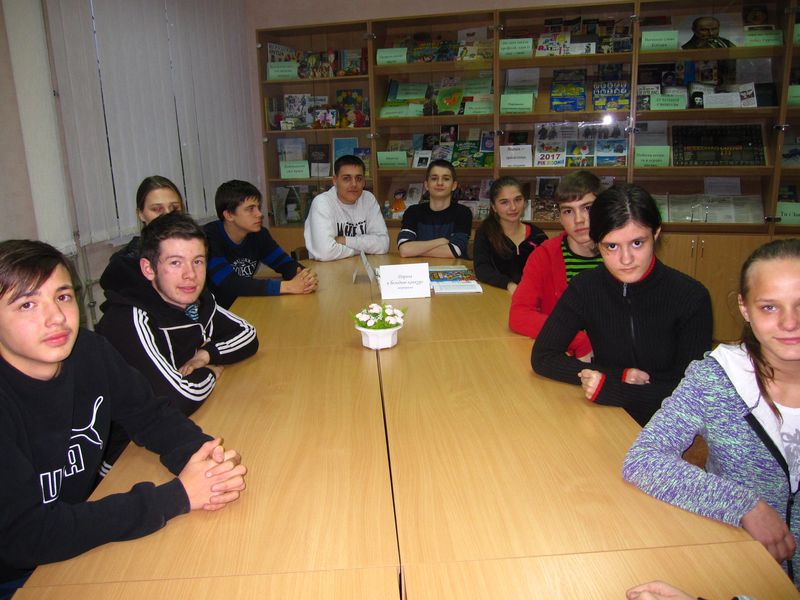 